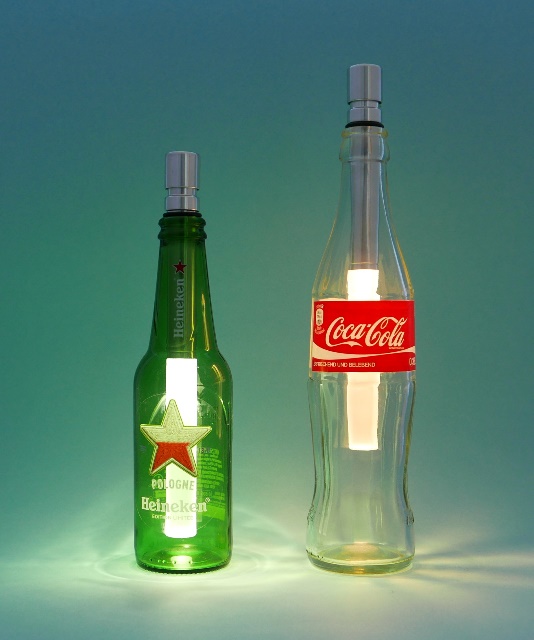 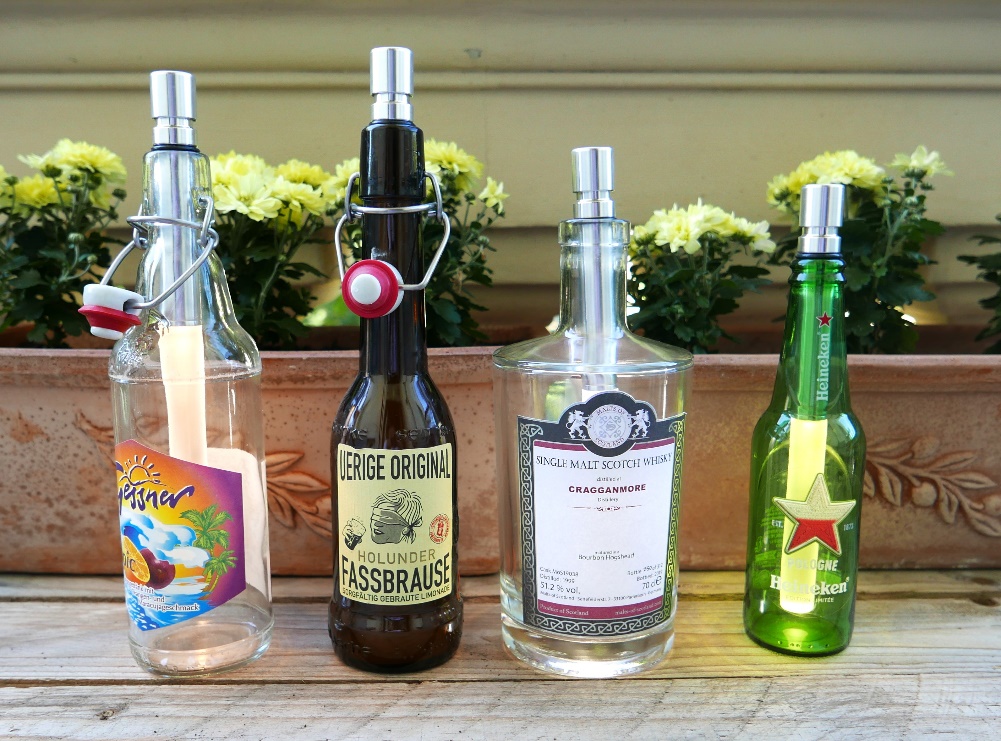 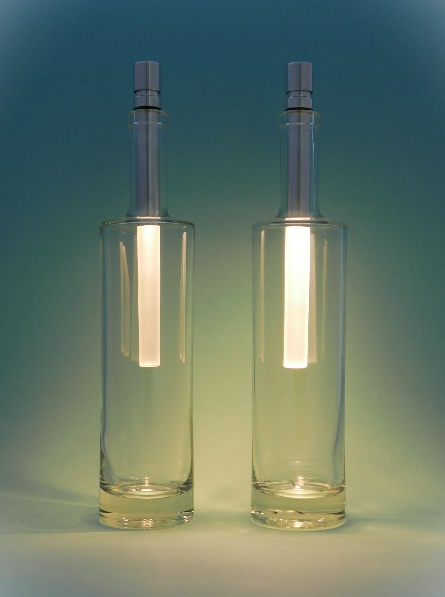 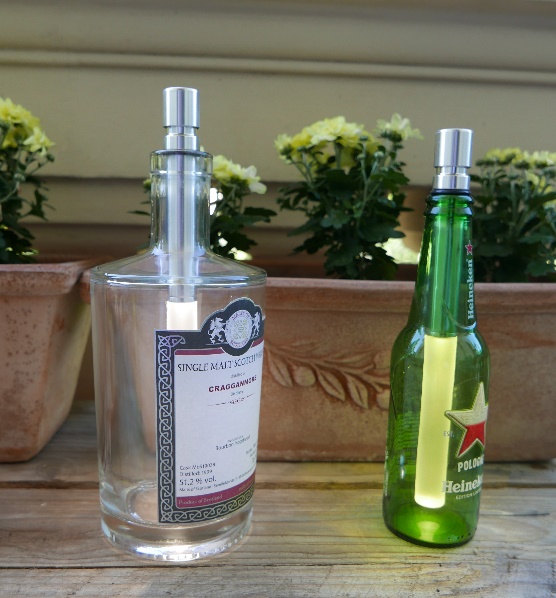 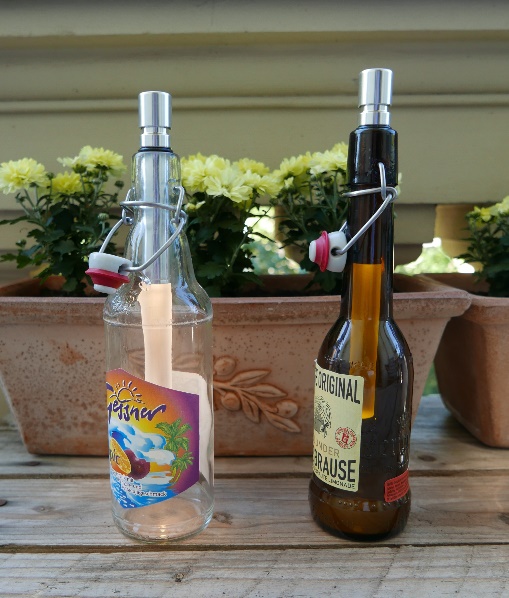 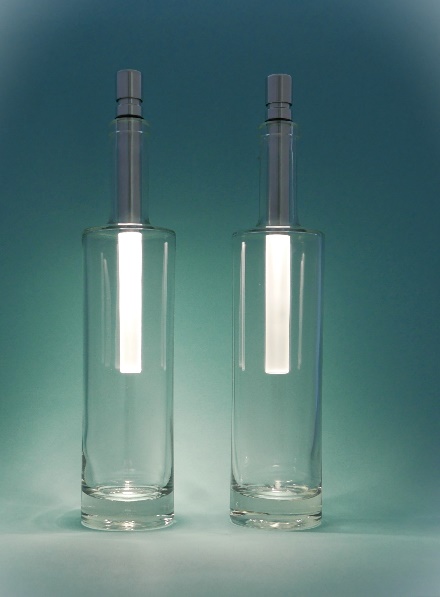 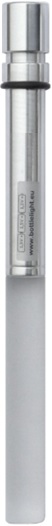 Produktbeschreibung Diese Bottlelight Flaschenleuchte dient der Beleuchtung leerer Weinflaschen, Champagner- oder sonstiger Flaschen mit einem Flaschenhalsinnendurchmesser von 17-20 mm. Dabei gibt die Leuchte ein angenehmes, nicht blendendes Licht ab. Die Flaschenleuchte wird mit zwei Standard AA Alkali Batterien (1,5V) oder mit zwei wiederaufladbaren NiMH-Zellen (1,2V) betrieben, die bei geöffnetem Deckel einfach eingefüllt oder ausgetauscht werden können. Für einen Dauerbetrieb per USB ist ein Batterieersatzmodul BOT06 erhältlich. An-/Aus-Schalten der ersten Helligkeit (15lm) geschieht durch einfaches Zu-/Aufdrehen des Deckels bis zum Batteriekontakt. Die zweite Helligkeit (50lm) wird durch ein kurzes Aus- und Wiedereinschalten durch entsprechendes Drehen des Deckels aktiviert. Nach einem längeren Ausschalten (>1s) wird wieder die erste Helligkeit aktiviert. So kann die Helligkeit den Bedürfnissen einfach angepasst werden. Eine Elektronik hält die jeweilige Helligkeit konstant.Die Flaschenleuchte ist unten bis zum Deckel wasserdicht und von oben regenfest.Aus Sicherheitsgründen darf die Leuchte nicht in Getränke gesteckt werden. Die Leuchte ist fernzuhalten von Kindern unter drei Jahren. Der Hersteller übernimmt keinerlei Haftung bei Zuwiderhandlung. Standardmäßig werden die Leuchten ohne Batterien geliefert.Übersicht über die verfügbaren Bottlelight ModelleType/Modell	Beschreibung	EAN/UPS CodeBOT02-w	LED-Flaschenleuchte extra hell, warmweiß-Licht (3000k), 40 lm 	0762743431151BOT03-w	LED-Flaschenleuchte mit warmweißem Licht (3000K), 15 lm	0610098499909BOT03-k	LED-Flaschenleuchte mit weißem Licht (5000K), 15 lm	0700621847410BOT-03-wT	LED-Flaschenleuchte mit warmweißem Licht (3000 K), 15 lm, Dreierpack	0610098499923
BOT-03-kT	LED-Flaschenleuchte mit weißem Licht (5000 K), 15 lm, Dreierpack	0610098499916
BOT04-w	LED-Flaschenleuchte extra hell, warmweiß-Licht, 15/40 lm dimmbar	4893263135055BOT04-wb	LED-Flaschenleuchte Messing, extra hell, warmweiß-Licht, 15/40 lm dimmbar	0762743431175BOT04-k	LED-Flaschenleuchte extra hell, weiß-Licht, 15/40 lm dimmbar	0762743431045BOT05	LED-Flaschenleuchte, weiß und Lichtfarbe und Helligkeit 15-50 lm einstellbar	0610098499930BOT05-wb	LED-Flaschenl. Messing, warmweiß u. einstellbare Lichtfarbe und Helligkeit 15-50 lm	0762743431182BOT06	Batterie-Ersatzmodul für LED Flaschenleuchten BOT02-BOT05, USB-Stecker	4893263135062BOT07	LED-Flaschenleuchte, wiederaufladbar, besonders hell, 10-230 lm, dimmbar	0762743431052BOT08-w 	LED-Flaschenleuchte, kurze Version, extra hell , dimmbar, warmweißes Licht	0762743431199BOT08-k 	LED-Flaschenleuchte, kurze Version, extra hell , dimmbar, weißes Licht	0762743431205Verpackung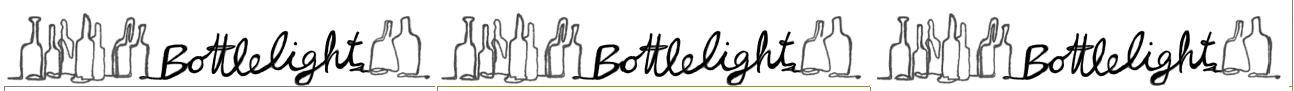 Die Leuchte wird standardmäßig in einer transparenten PE-Folie verpackt
geliefert mit einliegender Beschreibung, Bildern und EAN-Code.
Die Beschreibung ist gedruckt in Sprachen: DE, EN, F, ES, NL, IT.
Gebrauchsanleitung in Sprachen: DE, EN, NL, FR, IT, ES, PT, SE, JP
Abmaße: 260 x 40 x 25 mm; Gewicht mit Leuchte ohne/mit Batterien:  55 g / 102 g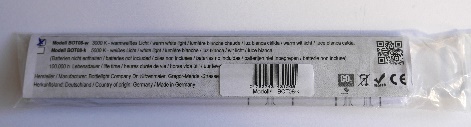 Natur-Bambusrohr-Verpackung als Sonderverpackung
Abmaße:  Ø 29 x 280 mm
Gewicht ohne/mit Leuchte ohne Batterien:  52 g / 107 g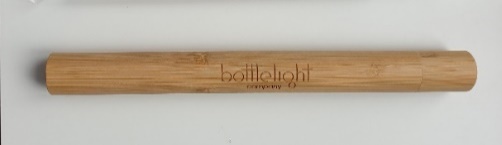 HerstellerBottlelight Company Dr. Kitzenmaier,  Adresse siehe unten,      Ursprungsland: DeutschlandTechnische DatenGesamtlänge	208-218 mm  (± 5 mm)	LED-Effizienz	170 lm/W
Lichtkörperlänge	100 mm  (± 5 mm)	Modell BOT08-w	warmweißes Licht mit 3000 K
Eintauchlänge in Flasche	179 mm (± 2 mm)	Modell BOT08-k	weißes Licht mit 5000 K
Durchmesser unten	17 mm  (± 0,2 mm)	Lebensdauer	100 000 Stunden
Durchmesser Deckel	20 mm   (± 0,2 mm)	Helligkeit einstellbar	15 / 50 lm, in zwei Stufen durch kurzes
Materialien	Aluminium, Acrylglas, EPDM		Aus- und Wiedereinschalten
Gewicht ohne/mit Batterien	50g ± 3 g  / 97g ± 5 g	Betriebsspannung	1,0 – 3,3 VDC 
An/Ausschalten	Drehen des Deckels bis Batteriekontakt	Stromverbrauch	34 - 230 mA = F (Batteriespannung)
Betriebstemperatur	-20 … +65°C (batterieabhängig)	Stromversorgung	2x Standard AA-Zellen à 1,5V, oder
IP-Schutzklasse 	IP54		2x Standard NiMH Zellen à 1,2V,
Konformitäten	CE, RoHS, REACH, WEEE-DE17359610		
Internation. Zolltarif-Nr.	8513 1000     (US: 8513.1040)	Garantie	2 Jahre